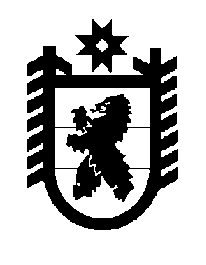 Российская Федерация Республика Карелия    ПРАВИТЕЛЬСТВО РЕСПУБЛИКИ КАРЕЛИЯПОСТАНОВЛЕНИЕот  4 июля 2015 года № 212-Пг. Петрозаводск О внесении изменений в постановление Правительства Республики Карелия от 14 апреля 2014 года № 106-П  Правительство Республики Карелия п о с т а н о в л я е т:Внести в Порядок утверждения краткосрочных планов реализации региональной программы капитального ремонта общего имущества в многоквартирных домах, утвержденный постановлением Правительства Республики Карелия от 14 апреля 2014 года № 106-П  (Собрание законо-дательства Республики Карелия, 2014, № 4, ст. 604), следующие изменения: в пункте 2 слова «на три года» заменить словами  «на один год»,   слова «1 марта» заменить словами  «1 августа»;пункт 3 изложить в следующей редакции:   «3. Краткосрочные планы разрабатываются по форме согласно приложению 1 к настоящему Порядку на основе локальных сметных расчетов на каждый вид услуг и (или) работ по капитальному ремонту, разработанных для каждого многоквартирного дома, включенного в краткосрочный план.»;в пункте 4 слова «до 1 апреля» заменить словами «до 15 августа»;пункт 5 изложить в следующей редакции:		«5. Уполномоченный орган на основании краткосрочных планов до                1 ноября года, предшествующего планируемому, формирует и утверждает региональный краткосрочный план реализации региональной программы по форме согласно приложению 2 к настоящему Порядку.»;дополнить приложениями 1, 2 следующего содержания: